2ème   Année : Mastère Recherche : EnvironnementSession de rattrapageFaculté des Sciences Juridiques, Politiques et Sociales de TunisN°MATIERESDUREEJOURHEURESALLEPROFESSEURSOBSERVATIONS1Dt.Nucleaire3H0028-02-2210h00SL2S. Ben Noomen2 Procédures et mécanismes spécifiques3H0002-03-2210h00SL2W.Ferchichi3Dt.de l’urbanisme3H0003-03-2210h00SL2S.Ben Noomene4Contentieux enviro3H0004-03-229h00SL2N.Zidi5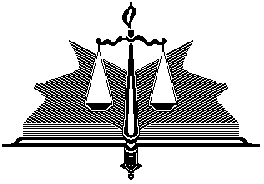 